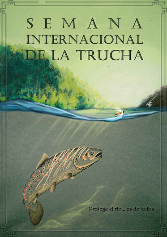 LV SEMANA INTERNACIONAL DE LA TRUCHA DE LEÓNSOLICITUD DE PARTICIPACIÓN***ANTES DE RELLENAR EL IMPRESO, LEA ATENTAMENTE LAS INSTRUCCIONES SITUADAS AL REVERSO***Rellenar únicamente en caso de seleccionar la opción 6 del anexo. Datos del pescador acompañante:En    a  Firma del solicitanteINSTRUCCIONES PARA   LA PARTICIPACIÓN EN LA LIV SEMANA INTERNACIONAL DE  LEÓN (1) Se deberán rellenar los apartados en los que figuran los datos personales, indicando el correo electrónico y número de teléfono, al ser los medios preferentes de comunicación con la Organización.(2) Será necesario cumplimentar los apartados correspondientes a los datos personales del pescador acompañante, sólo en caso de elegir la opción 6 del anexo.(3) Es fundamental marcar con una X si desea o no participar en la FASE CONCURSO. Si marca el NO, se entenderá que desea disfrutar de la FASE LIBRE. Si participa en la FASE CONCURSO es necesario, además, indicar la modalidad en la que prefiere pescar: “Cola de rata”, “Mosca a ”, o ambas. En el caso que desee participar en ambas modalidades, deberá indicar, también, la modalidad preferente para el supuesto caso de que no hubiera plaza disponible en ambas.(4) En caso de participar en la FASE CONCURSO deberá rellenar este apartado, indicando si su participación es como: Extranjero, Nacional, de  de Castilla y León o Provincial.(5) Se ruega que, con el fin de facilitar la organización de la cenas de clausura y de convivencia de pescadores, se indique su interés de asistir y el número de pases que precisaría, en caso de estar interesado. Ambos eventos se celebrarán en el Hotel FC Infantas de León, en C/ González de Lama, 3, en León. Para la elección de los tramos acotados, una vez realizado el sorteo y obtenido el número agraciado que permitirá establecer el orden de elección, se le remitirá una carta o correo electrónico (según la opción preferente señalada en la solicitud), donde se le informará del día, hora y número de teléfono al que deberá llamar para elegir los cotos que desea pescar, entre los disponibles en ese momento.PRESENTACIÓN DE SOLICITUDESLa solicitud para participar en la Semana Internacional se podrá realizar de dos modos, en cualquiera de los casos, de forma electrónica:1.	Preferiblemente a través de la página web www.semanainternacionaldelatrucha.es o2.	Remitiendo el modelo de solicitud debidamente cumplimentado a cualquiera de los siguientes correos electrónicos:         Correo electrónico           		Extensión 		    Correo electrónico		Extensiónroberto.alvareznistal@jcyl.es	  830410     		jjavier.vidales@jcyl.es		  830401 mgemma.garcia@jcyl.es		  830411		cesar.gomezcaceres@jcyl.es	  830412En el caso de no cumplimentar debidamente la solicitud, ésta podrá ser invalidada. Para resolver cualquier duda, podrá realizar la correspondiente consulta a través del teléfono 987296000 (centralita) y marcar después cualquiera de las extensiones arriba referidas.El plazo de presentación de solicitudes finaliza a las 23:59 horas del 24 de abril de 2023.Información para  DÍA EN LA FASE CONCURSO:En la presente edición de , está previsto realizar la fase clasificatoria de acuerdo con el siguiente calendario:Fase Selectiva:Sábado 3 de junio: río Órbigo (coto de Sardonedo y EDS´s del río Órbigo). 24 pescadoresDomingo 4 de junio: río Esla (cotos de Pesquera, Gradefes, Quintana de Rueda y EDS de Villomar). 24 pescadoresLunes 5 de junio: río Órbigo (coto de Sardonedo y EDS´s del río Órbigo). 36 pescadoresMartes 6 de junio: río Esla (cotos de Pesquera, Gradefes, Quintana de Rueda y EDS de Villomar). 36 pescadoresMiércoles 7 de junio: río Porma (cotos de Cerezales, Condado I, Condado II y ARE Aula del río). 24 pescadoresINFORMACIÓN COMPLEMENTARIATodos los pescadores participantes tendrán derecho a la elección de los permisos para pescar en tramos de acuerdo a lo establecido en las Bases de la LV Semana Internacional y en su Anexo.1er APELLIDO (1)2º APELLIDO (1)NOMBRE (1)D.N.I./PASAPORTE (1)DOMICILIO (1)C. POSTAL (1)LOCALIDAD (1)PROVINCIA (1)PAÍS (1)NACIONALIDAD (1)TELÉFONO (1)CORREO ELECTRÓNICO (1)1er APELLIDO (2)2º APELLIDO (2)NOMBRE (2)D.N.I./PASAPORTE (2) ¿DESEA PARTICIPAR EN LA FASE CONCURSO? (3)¿DESEA PARTICIPAR EN LA FASE CONCURSO? (3)         SÍ                NO   MODALIDAD/ES (rellenar únicamente si participa en la Fase Concurso)MODALIDAD/ES (rellenar únicamente si participa en la Fase Concurso)MODALIDAD/ES (rellenar únicamente si participa en la Fase Concurso)COLA DE RATA   MOSCA A LA LEONESA    AMBAS    PREFERENCIA (escoger una de las dos modalidades):    COLA DE RATA        MOSCA A LA LEONESA   PREFERENCIA (escoger una de las dos modalidades):    COLA DE RATA        MOSCA A LA LEONESA   PREFERENCIA (escoger una de las dos modalidades):    COLA DE RATA        MOSCA A LA LEONESA   PARTICIPA EN LA SEMANA COMO… (4)PARTICIPA EN LA SEMANA COMO… (4)PARTICIPA EN LA SEMANA COMO… (4)PARTICIPA EN LA SEMANA COMO… (4)      PROVINCIAL        AUTONÓMICO             NACIONAL         EXTRANJERO    ¿DESEA ACUDIR A ALGUNA DE LAS CENAS ORGANIZADAS? (5)¿DESEA ACUDIR A ALGUNA DE LAS CENAS ORGANIZADAS? (5)¿DESEA ACUDIR A ALGUNA DE LAS CENAS ORGANIZADAS? (5)CENA DE CONVIVENCIA (jueves 8)  SÍ              ¿Número de pases que desea?       NO    CENA DE CLAUSURA (sábado 10)  SÍ              ¿Número de pases que desea?         NO    